NOCHES EN LA PLAZA Plaza de torosDel 8 al 10 de julio. Varios precios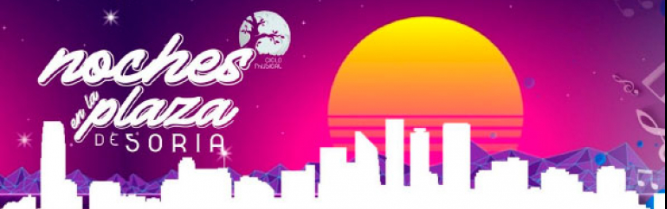 8 de julio. 22.30 horasMolan los 90S. SONIA MADOC, CLUBLANDERS, LOCOMIA, REBECA, NEW LIMIT, VICEVERSA, DJ NEIL (presentador), DJ XAVI IN SESSIONS (dj residente)Desde 16€9 de julio. 22.30 horasRulo y la Contrabanda. GIRA 25 ANIVERSARIO ‘NOCHES DE FUGA Y CONTRABANDO’25€10 de julio. 20.00 horasCANTAJUEGO ‘¡VIVA MI PLANETA! PUEDES, TÚ PUEDESDesde 16€www.nochesenlaplaza.comwww.marcaentradas.comTienda Discos El RincónEL PIANO EN LA CALLE Distintos espacios de la ciudad.Del 11 al 13 de julio. Gratuito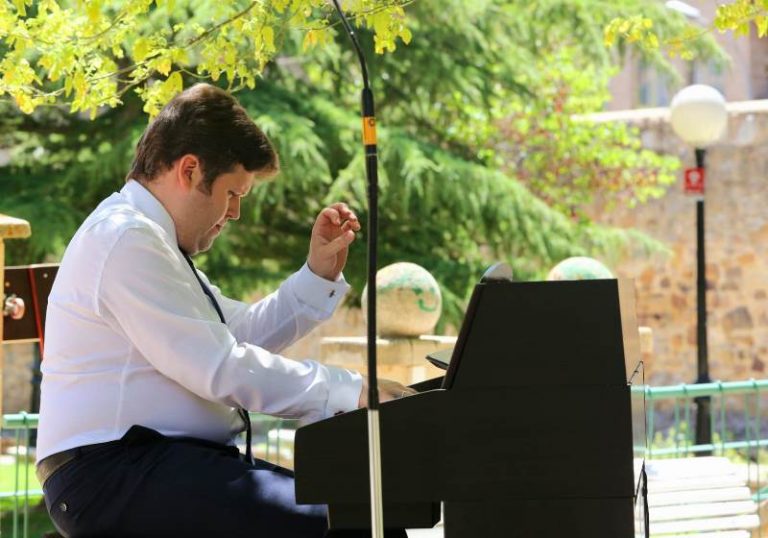 11 de julio. 19.00 horas. Aula Magna Tirso De Molina Concierto de inauguración. Ensemble orquesta de cámara Cuatro Caminos de Madrid, dirección, Andrey Yaroshinsky (piano), Sebastián Brown (Piano), Solista de clarinete, Solista de contrabajo, Solista de Violín, Jaime Irizarri (director)Programa:Bach - concierto en fa menor para piano y orquestaBottesini- Gran Duo para violín y contrabajo con orquestaBach - concierto en re menor para piano y orquestaRossini - Introducion, tema y variaciones para clarinete y orquesta12 de julio13.30 Pl. Bernardo Robles (junto al mercado)19.30 Parque del Mirón21.00 Ruinas de San Nicolás13 de julio13.30 Pista Espacio Alameda19.00 Plaza de las mujeres21.00 Plaza MayorGIGANTES Y CABEZUDOSPasacalles por el centro de la ciudad. Gratuito19.00 horas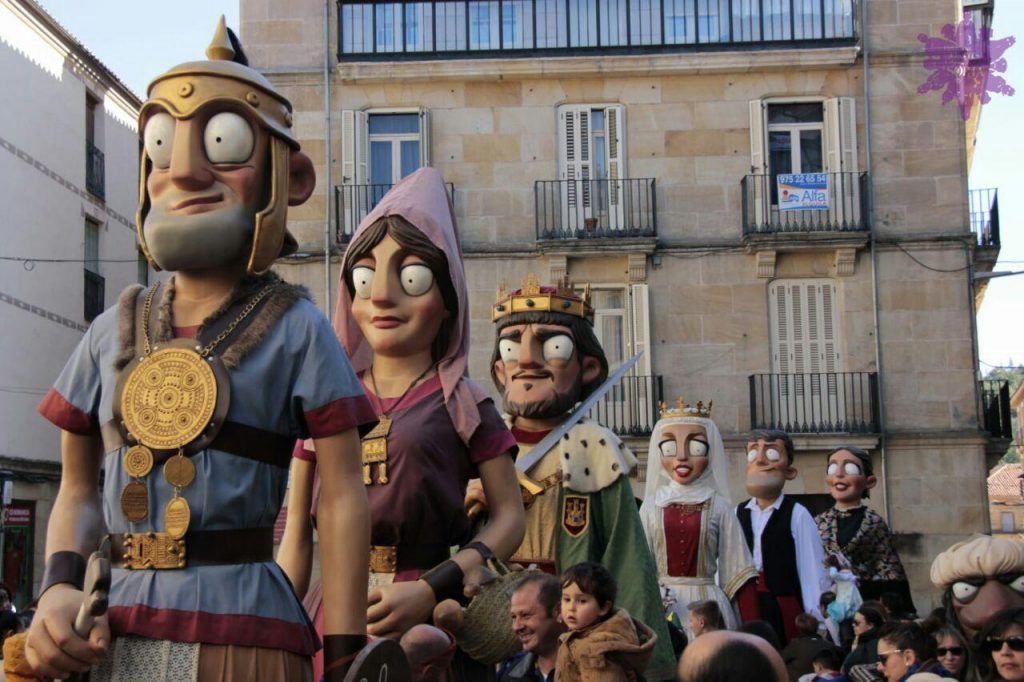 11 julio18 julio25 julio1 agosto8 agostoTEATRO “QUE MUJER PRODIGIO SOY” (DRAMATURGAS DE ORO)En colaboración con el CIAMCentro Cultural Palacio de la Audiencia12 de julio.  20.30 horas.  6€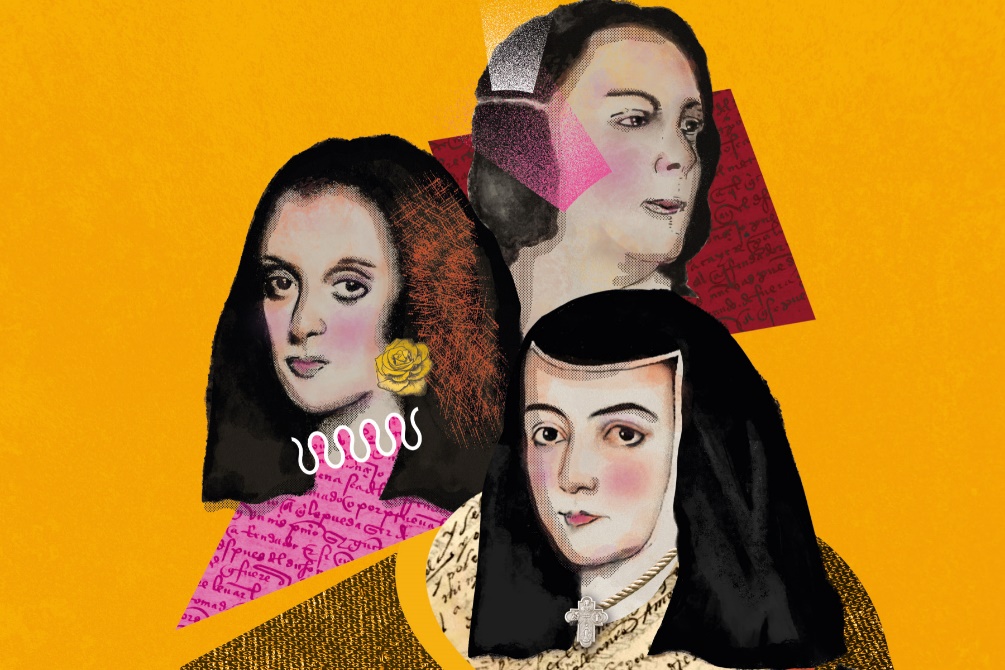 La pieza Que mujer prodigio soy (dramaturgas de oro), toca parte de la vida y obra de Sor Juana Inés de la Cruz, María de Zayas Sotomayor y Ana Caro Mallén, en el marco de una competencia por ser las mejores y la elegida para escribir la pieza de la corona de entonces.Nos tomarán de la mano para llevarnos a su teatro, invitarnos a habitarlo y disfrutarlo con Que mujer prodigio soy (dramaturgas de oro).Ana Caro Mallén, María de Zayas y Sor Juana Inés de la Cruz cruzan sus plumas y su ingenio para decidir cuál de las tres es la mejor escritora de comedias. Hechos históricos y ficción se entrecruzan en una «comedia en verso del siglo XVII” escrita en el siglo XXI.
Ponemos nombre, vida y obra a nuestras escritoras olvidadas por la historia.
La emoción, la reflexión, la agudeza y el humor están servidos.www.entradas.soria.esCICLO DE TEATRO FAMILIAR Alameda de Cervantes / Fuentes Centro Cívico Bécquer. Varias fechas. 18.00 horas. Gratuito 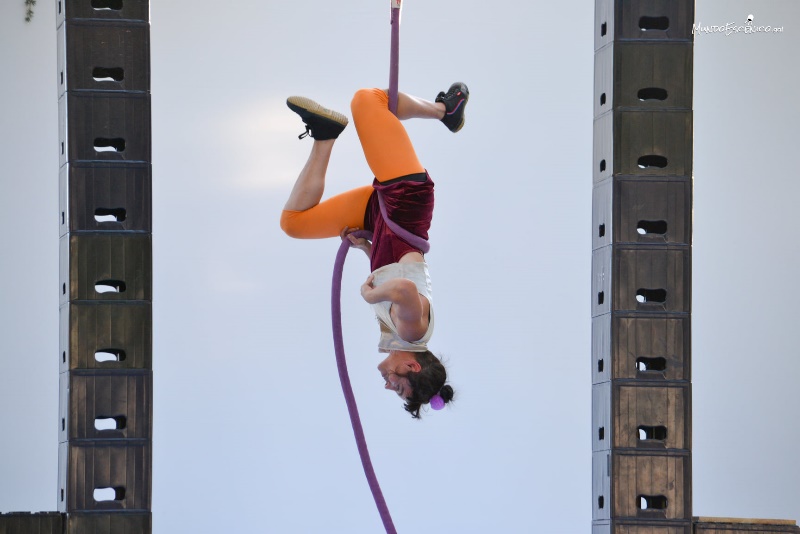 12 de julio: ‘La cocina’, Cia. Teloncillo19 de julio: ‘El faro de colores’, Cia Ñas Teatro 26 de julio: ‘Oh-pera’, Cia Circo Chosco2 de agosto: ‘Lope sobre ruedas’, Cia Gisela Llimona9 de agosto: ‘Los corsarios de la espuma’, Cia Xip-Xap. Fuentes del Centro Cívico Bécquer16 de agosto: ‘Organic’, Cia Ameztu ProdukzioaCINE CALIENTE. LA JUAN GALLERY Lavadero de Lanas14 de julio.  Apertura de puertas 21.00 horas.  5€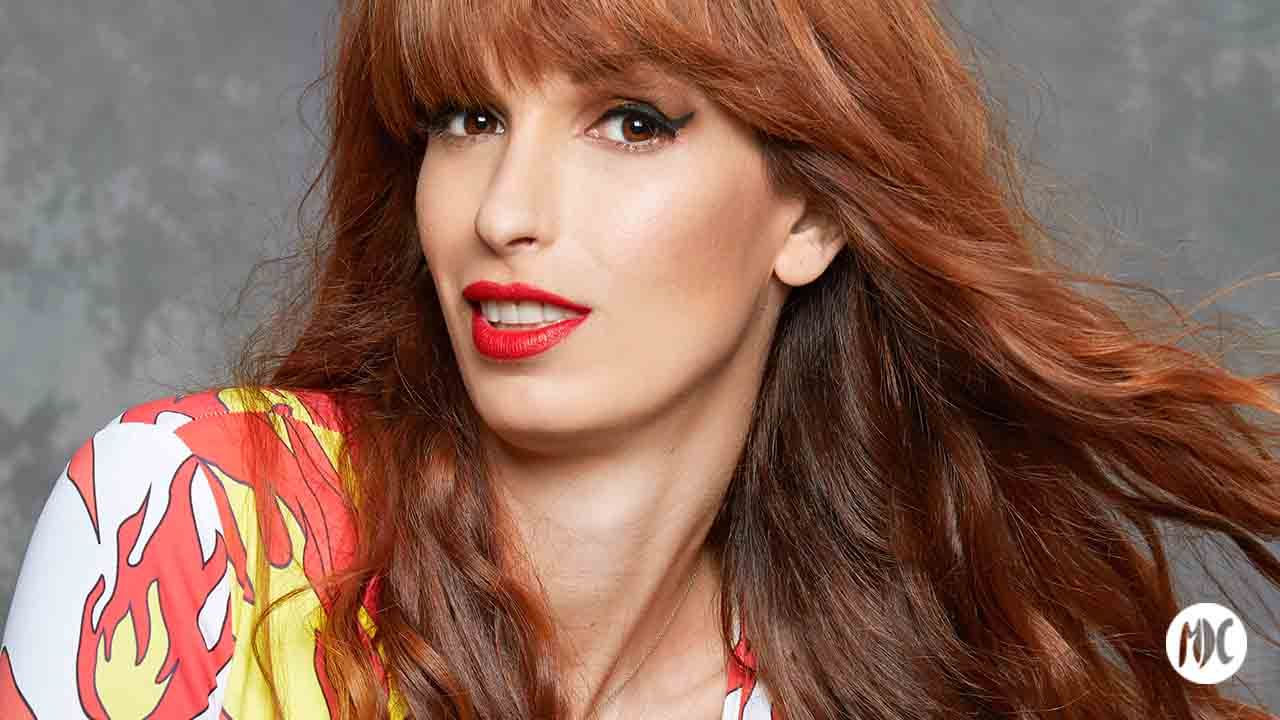 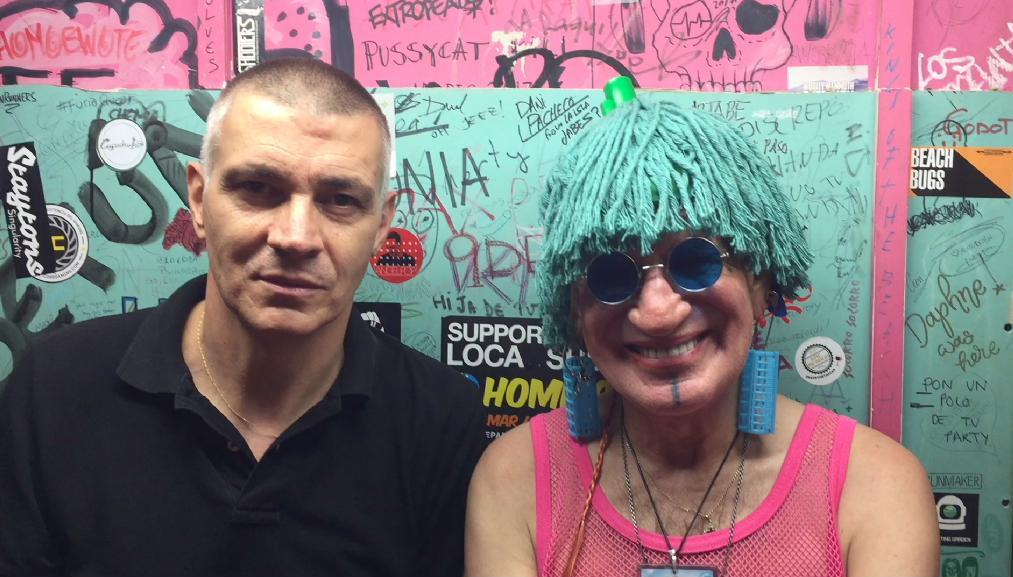 Proyección de la película ‘Mujeres al borde de un ataque de nervios’, de Pedro Almodóvar, comentada por Valeria Vegas y con los dj´s Paco Clavel y Juan Sanchez. Cine Caliente llega este verano a Soria para resignificar las interrupciones que tantas veces uno ha odiado de su pareja, compañero de piso, madre o hermano cuando ve una película y les da la vuelta para que las disfrutemos como una experiencia artística que va más allá de lo que cada uno de sus elementos –cine, análisis artístico, humor, música, copas, risas...- podrían darnos individualmente. En este proyecto novedoso de cine performance, con una única sesión dirigida por Valeria Vegas y amenizada musicalmente por Paquito Clavel, el espectador ha de mentalizarse para ver una película con sucesivas y continuas interrupciones para comentarios, análisis, música e interacciones de las que, en otro contexto, hasta le enfadarían. La magia de la propuesta de La Juan Gallery –galería madrileña especializada en performance-, reside precisamente en la capacidad que tiene la experiencia compartida en un cine de verano, de abrirnos a otras miradas a través de la odiada interrupción. www.entradas.soria.esLA OPERA EN LA CALLE. RETRANSMISIÓN DESDE EL TEATRO REALPlaza mayor15 de julio. 21.00 horas. GratuitoNabucco de Giuseppe VerdiDirector Musical I Nicola Luisotti Director de Escena I Andreas Homoki Coro y Orquesta Titulares del Teatro Real Nabucco I George Gagnidze Ismaele I Michael Fabiano Zaccaria I Roberto Tagliavini Abigaille I Saioa Hernández Fenena I Elena Maximova El Gran Sacerdote I Simon Lim Abdallo I Fabián Lara Anna I Maribel OrtegaCONCIERTO DE LA ORQUESTA DE CASTILLA Y LEÓN Plaza Mayor19 de julio. 21.30 horas. Gratuito 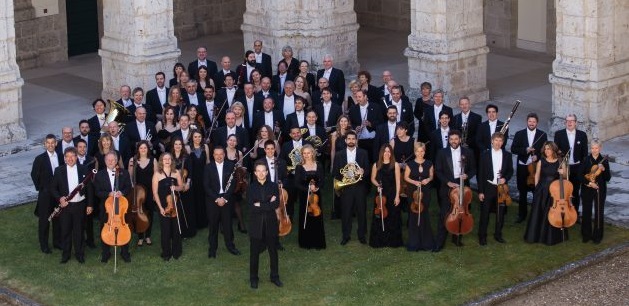 LA BANDA EN LOS PARQUESVarias ubicaciones y horarios. Gratuito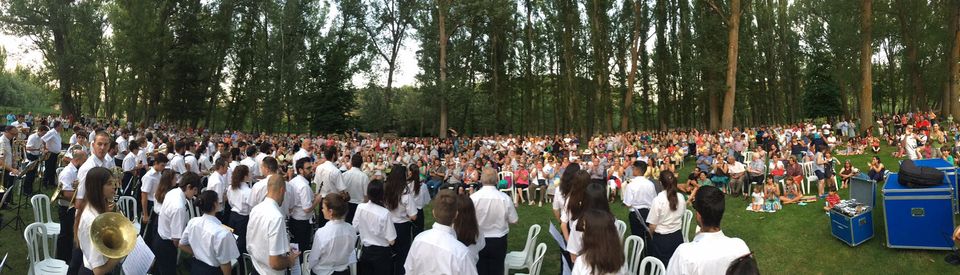 20 de julio. El Castillo. 20.00 horas27 de julio. Santa Clara. 20.00 horas3 de agosto. Soto Playa. 20.00 horas24 de agosto. Alameda de Cervantes. 19.30 horas7 de septiembre. Los Pajaritos. 19.00 horasIX FESTIVAL SORIA CLÁSICA. CICLO MÚSICA DE CÁMARA GERARDO DIEGOVarios espacios. 20.30 horas. 6€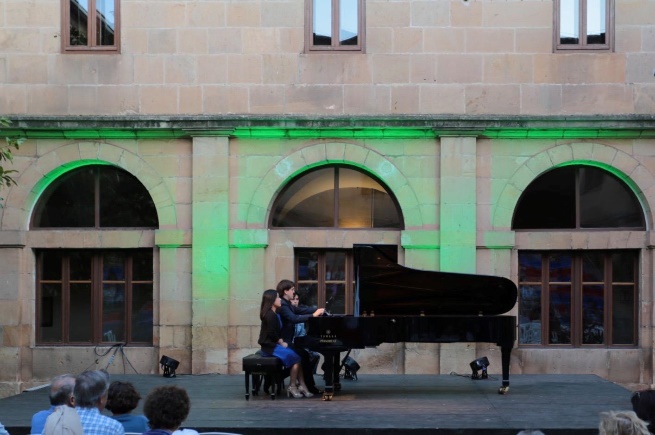 21 de julio:  Trio Corni 439. Casino Amistad Numancia26 de julio: Diego Ares (Clave). Aula Magna Tirso de Molina04 de agosto: This Flute Guitar Duo. IES Machado11 de agosto DualBones Quartet. Ruinas de San Nicolás18 de agosto: Molina&Uchi Piano Dúo. IES Machado22 de agosto: Trío Rodin. IES Machado28 de agosto Fin Du Temps. IES Machadowww.entradas.soria.esSORIA ROCK Plaza de toros. 22 y 23 de julio. Varios precios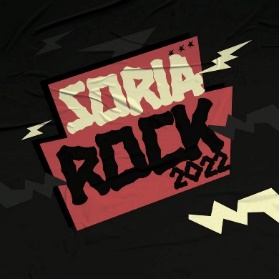 22 de julioIñaki ‘Uoho’Sons of AguirreThe LocosSínkope 24 € + gastos de gestión23 de julioBenito KamelasThe LizardsYo no las ConozcoGrave Noise5 € + gastos de gestiónwww.soriaeventos.esCafé teatro AvalonENCLAVE DE AGUA Rio Duero. Del 28 al 30 de julio. Gratuito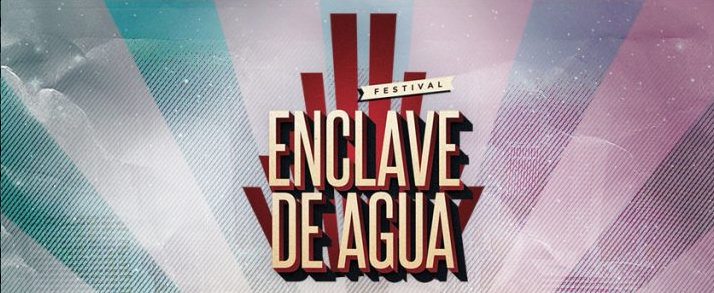 28 de julioMike Sánchez and The LimboosEnlace Funk Experiment feat AqeelionNytto Dread & The Rootskank SquadThe ClamsEnclave Jam SessionSesión dj: Txikito Sound System29 de julioLondon Afrobeat CollectiveLisa & The LipsSouliftKamikaze HelmetsEnclave Jam SessionSesión dj: Dj Gudlak30 de julioGrand Slam FunkBibi TangaThe Groove FamilyOne Pac & FellowsJhana BeatSesión dj: Watch TVFERIA DEL LIBRO EXPOESÍA 2022Del 1 al 7 de agostoAmplia programación con programa a parte FESTIVAL DE TÍTERESOteruelos, Las Casas, Pedrajas y Toledillo. Gratuito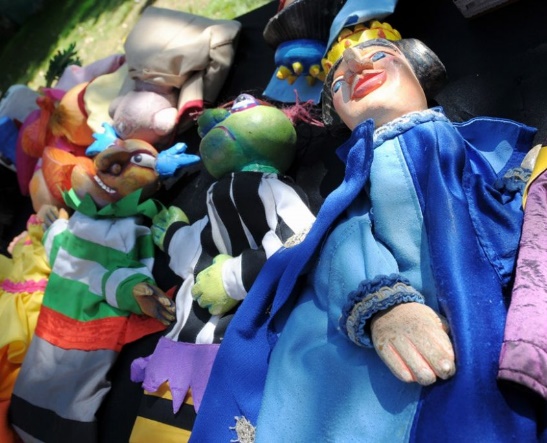 12 de agosto‘El circo de las Ranas’ de Juan Catalina‘El hada de colores’ de Pies Ligeros‘Dos dudosos bandoleros’ de Títeres el Guantazo13 de agosto‘La cabeza del dragón’ de Cachirulo‘Izarren Hazta’ de Panta Rhey‘Orquesta Pinha’ de Música Ambulante‘Improvisaciones’ de Clandestino14 de agosto‘Blancanieves’ de Tropos teatro‘Locos Firuletes’ de teatro libre del sur‘La mata de albahaca’ de La gotera de lazoteaFESTIVAL DE TEATRO DE CALLE Del 18 al 21 de agostoVarias ubicaciones y horarios. Gratuito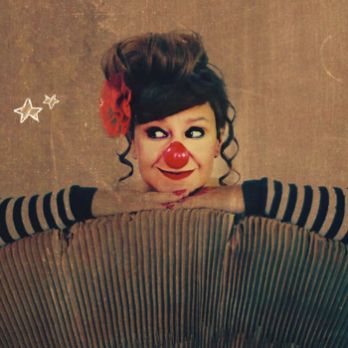 “Aquiles” de La FAM Teatre“Show rueda” de Mr. Dyvinetz"Trashumancia!" de XIP-XAP Teatre"Greed!" de Cia. Kine Circus“Senda sobre Ruedas” de Imaginart“Ohlimpiadas” de Cia La Sinco“Entre nosotros” de Cia La Marroch“Yee Haw” de La Banda del otroEXPOSICIONESUn viaje al oeste de AlmeríaUn homenaje de Teo Rubio al spaguetti westernEspacio AlamedaHasta el 28 de julioDe lunes a sábado de 12.00 a 14.00 y de 19.00 a 21.00 horas. Domingos y festivos cerradoPablo Lozano. FDSLos Encuentros de Soria (CIAM-FDS)Centro Cultural Palacio de la Audiencia. Sala ADel 6 al 31 de julioDe lunes a sábado de 12.00 a 14.00 y de 19.00 a 21.00 horas. Domingos y festivos cerradoMateria y formaRetratos fotográficos realizados por Teresa BuberosEspacio AlamedaDel 9 al 27 de julioDe lunes a sábado de 12.00 a 14.00 y de 19.00 a 21.00 horas. Domingos y festivos cerradoDel bifaz a la palabra. De Atapuerca a Valpuesta, un viaje a nuestros orígenesInstituto Castellano y Leonés de la LenguaCentro Cultural Palacio de la Audiencia. Sala BHasta el 31 de agostoDe lunes a sábado de 12.00 a 14.00 y de 19.00 a 21.00 horas. Domingos y festivos cerradoJosé María HerreroCentro Cultural Gaya NuñoDel 16 de julio al 31 de agostoDe lunes a sábado de 12.00 a 14.00 y de 19.00 a 21.00 horas. Domingos y festivos cerradoIlustraciones del libro ‘Las ciudades de Machado’Espacio AlamedaDel 1 al 15 de agosto De lunes a sábado de 12.00 a 14.00 y de 19.00 a 21.00 horas. Domingos y festivos cerradoNumanciaConcejalía de Turismo del Ayuntamiento de SoriaCentro Cultural Palacio de la Audiencia. Sala ADel 15 al 31 de agostoDe lunes a sábado de 12.00 a 14.00 y de 19.00 a 21.00 horas. Domingos y festivos cerradoTALLERES Curso de iniciación al grabado y estampación artística. Javier ArribasEspacio AlamedaDel 12 al 15 de julioDe 10.30 a 13.30 horasTodas las edadesPrecio: 10€ Inscripciones:  talleresveranosoria22@gmail.com / 975 234 114Taller de teatro. Gemma Pascual Espacio AlamedaDe lunes a jueves del 11 al 21 julio (muestra final)De 11.30 a 14.00 horasDe 7 a 15 añosPrecio: 20€ Inscripciones:  talleresveranosoria22@gmail.com / 975 234 114Audiocuento. Alohasoria Brain SCPEspacio AlamedaFechas: cuatro turnos de lunes a viernesPrimer turno: Del 11 al 15 julio Segundo turno: Del 18 al 22 julioTercer turno: Del 25 al 29 julioCuarto turno: Del 1 al 5 agostoDe 10.00 a 14.00 horasDe 6 a 12 añosPrecio: 10€ Inscripciones:  629 40 17 19Taller de música reciclada. Dar la Lata Espacio Alameda28 julio. Taller básico de construcción de instrumentos reciclados.De 11.00 a 13.00 horasEdad: de 14 años en adelantePrecio: 5€ 29 julio. Taller avanzado de construcción de instrumentos reciclados. Tambores con parche y mazas.De 11.00 a 13.00 horasEdad: de 14 años en adelantePrecio: 5€Inscripciones:  talleresveranosoria22@gmail.com / 975 234 114Pintamos en el Río. Asociación Cultural Orquesta del TitanicLavadero de LanasDe lunes a jueves del 1 al 11 de agostoDe 10.30 a 12.30 horasTodas las edadesPrecio: 20€ Inscripciones:  talleresveranosoria22@gmail.com / 975 234 114